ПРАВИТЕЛЬСТВО РОССИЙСКОЙ ФЕДЕРАЦИИПОСТАНОВЛЕНИЕот 19 января 2006 г. N 20ОБ ИНЖЕНЕРНЫХ ИЗЫСКАНИЯХДЛЯ ПОДГОТОВКИ ПРОЕКТНОЙ ДОКУМЕНТАЦИИ, СТРОИТЕЛЬСТВА,РЕКОНСТРУКЦИИ ОБЪЕКТОВ КАПИТАЛЬНОГО СТРОИТЕЛЬСТВАСписок изменяющих документов(в ред. Постановлений Правительства РФ от 22.04.2009 N 351,от 04.02.2011 N 48, от 26.03.2014 N 230,от 09.06.2014 N 534)В соответствии со статьей 47 Градостроительного кодекса Российской Федерации Правительство Российской Федерации постановляет:1. Утвердить прилагаемые:перечень видов инженерных изысканий;Положение о выполнении инженерных изысканий для подготовки проектной документации, строительства, реконструкции, капитального ремонта объектов капитального строительства.2. Установить, что содержание работ, осуществляемых в ходе инженерных изысканий как основных, так и специальных видов, определяется Министерством строительства и жилищно-коммунального хозяйства Российской Федерации по согласованию с Федеральной службой по экологическому, технологическому и атомному надзору.(в ред. Постановлений Правительства РФ от 22.04.2009 N 351, от 04.02.2011 N 48, от 26.03.2014 N 230)Председатель ПравительстваРоссийской ФедерацииМ.ФРАДКОВУтвержденПостановлением ПравительстваРоссийской Федерацииот 19 января 2006 г. N 20ПЕРЕЧЕНЬВИДОВ ИНЖЕНЕРНЫХ ИЗЫСКАНИЙСписок изменяющих документов(в ред. Постановления Правительства РФ от 26.03.2014 N 230)I. Основные виды инженерных изысканий1. Инженерно-геодезические изыскания2. Инженерно-геологические изыскания3. Инженерно-гидрометеорологические изыскания4. Инженерно-экологические изыскания5. Инженерно-геотехнические изысканияII. Специальные виды инженерных изысканий1. Геотехнические исследования2. Обследования состояния грунтов оснований зданий и сооружений, их строительных конструкций3. Поиск и разведка подземных вод для целей водоснабжения4. Локальный мониторинг компонентов окружающей среды5. Разведка грунтовых строительных материалов6. Локальные обследования загрязнения грунтов и грунтовых водПримечание. Минстрой России при необходимости может вносить изменения в настоящий перечень.(в ред. Постановления Правительства РФ от 26.03.2014 N 230)УтвержденоПостановлением ПравительстваРоссийской Федерацииот 19 января 2006 г. N 20ПОЛОЖЕНИЕО ВЫПОЛНЕНИИ ИНЖЕНЕРНЫХ ИЗЫСКАНИЙДЛЯ ПОДГОТОВКИ ПРОЕКТНОЙ ДОКУМЕНТАЦИИ, СТРОИТЕЛЬСТВА,РЕКОНСТРУКЦИИ, КАПИТАЛЬНОГО РЕМОНТА ОБЪЕКТОВКАПИТАЛЬНОГО СТРОИТЕЛЬСТВАСписок изменяющих документов(в ред. Постановлений Правительства РФ от 26.03.2014 N 230,от 09.06.2014 N 534)1. Настоящее Положение устанавливает порядок выполнения инженерных изысканий для изучения природных условий и факторов техногенного воздействия в целях рационального и безопасного использования территорий и расположенных на них земельных участков, подготовки данных по обоснованию материалов, необходимых для территориального планирования, планировки территории, архитектурно-строительного проектирования, строительства, реконструкции, капитального ремонта объектов капитального строительства, а также для формирования государственного фонда материалов и данных инженерных изысканий информационных систем обеспечения градостроительной деятельности, федеральной государственной информационной системы территориального планирования.(в ред. Постановления Правительства РФ от 09.06.2014 N 534)Абзац утратил силу. - Постановление Правительства РФ от 09.06.2014 N 534.2. Инженерные изыскания выполняются в соответствии с требованиями технических регламентов, а также с учетом материалов и результатов инженерных изысканий, которые хранятся в государственном фонде материалов и данных инженерных изысканий, в информационных системах обеспечения градостроительной деятельности, федеральной государственной информационной системе территориального планирования.(в ред. Постановления Правительства РФ от 09.06.2014 N 534)До вступления в силу в установленном порядке указанных нормативных документов при выполнении инженерных изысканий должны соблюдаться требования законодательства Российской Федерации, нормативных технических документов федеральных органов исполнительной власти (обязательные требования действующих строительных норм и правил) в части, не противоречащей Федеральному закону "О техническом регулировании" и Градостроительному кодексу Российской Федерации.3. Инженерные изыскания и (или) отдельные их виды могут выполняться физическими или юридическими лицами, которые соответствуют требованиям законодательства Российской Федерации, предъявляемым к лицам, выполняющим инженерные изыскания (далее - исполнители).4. Основанием для выполнения инженерных изысканий является заключаемый в соответствии с гражданским законодательством Российской Федерации договор между заказчиком (застройщиком) и исполнителем, к которому прилагаются техническое задание и программа выполнения инженерных изысканий.Заказчик (застройщик) и исполнитель определяют состав работ, осуществляемых в ходе инженерных изысканий как основных, так и специальных видов, их объем и метод выполнения с учетом специфики соответствующих территорий и расположенных на них земельных участков, условия передачи результатов инженерных изысканий, а также иные условия, определяемые в соответствии с гражданским законодательством Российской Федерации.Требования к составу и оформлению задания и программы выполнения инженерных изысканий устанавливаются Министерством строительства и жилищно-коммунального хозяйства Российской Федерации.(в ред. Постановления Правительства РФ от 26.03.2014 N 230)Состав и содержание работ по инженерным изысканиям для подготовки проектной документации, строительства, реконструкции объектов капитального строительства определяются с учетом материалов и результатов инженерных изысканий, полученных при подготовке документации по планировке территории, предназначенной для размещения линейных объектов транспортной инфраструктуры федерального значения, регионального значения или местного значения.(абзац введен Постановлением Правительства РФ от 09.06.2014 N 534)5. Исполнитель обязан при выполнении инженерных изысканий применять средства измерений, прошедшие в соответствии с законодательством Российской Федерации метрологическую поверку (калибровку) или аттестацию.6. Материалы и результаты инженерных изысканий оформляются в виде отчетной документации о выполнении инженерных изысканий, состоящей из текстовой и графической частей, а также приложений к ней (в текстовой, графической, цифровой и иных формах).Состав текстовой и графической частей указанной документации, а также приложений к ней устанавливается Министерством строительства и жилищно-коммунального хозяйства Российской Федерации.(в ред. Постановления Правительства РФ от 26.03.2014 N 230)Результаты инженерных изысканий используются в том числе для формирования государственного фонда материалов и данных инженерных изысканий, информационных систем обеспечения градостроительной деятельности, федеральной государственной информационной системы территориального планирования.(в ред. Постановления Правительства РФ от 09.06.2014 N 534)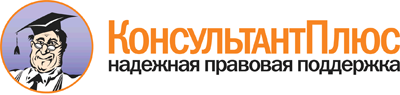  Постановление Правительства РФ от 19.01.2006 N 20 (ред. от 09.06.2014)
"Об инженерных изысканиях для подготовки проектной документации, строительства, реконструкции объектов капитального строительства"
(вместе с "Положением о выполнении инженерных изысканий для подготовки проектной документации, строительства, реконструкции, капитального ремонта объектов капитального строительства") Документ предоставлен КонсультантПлюс

www.consultant.ru 

Дата сохранения: 21.12.2016 
 